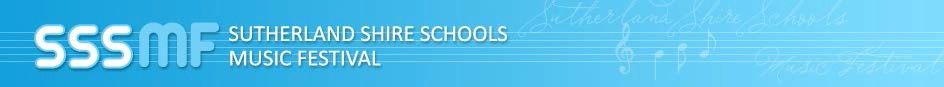 SSSMF Teacher Participant CertificationI,		of	_Public School have trained my Junior Choir Students for a minimum of 10 hours (minimum of 30 minutes sessions within 15 school weeks) in preparation for the 2016 Sutherland Shire Schools Music Festival in August.I attended the initial Choir Teachers Training Workshop day in February 2016.Signed	_ Date _ 	Employee ID	_	__To be completed by PrincipalI,		Principal of		__Public School acknowledge that		has participated in a minimum of 10 hours training the Junior Choir in preparation for the 2016 Sutherland Shire Schools Music Festival in August.Signed	_ Date _ 	Employee ID	_ 	Please complete this form and send to Clinton.white@det.nsw.edu.au before 1 September 2016 for course accreditation.